ПОЯСНИТЕЛЬНАЯ ЗАПИСКАк проекту решения Думы города-курорта Кисловодска«О внесении изменений в Порядок определения размера арендной платы, а также порядок, условий и сроков в несения арендной платы за использование земельных участков, находящихся в муниципальной собственности города-курорта Кисловодска и предоставленных в аренду без торгов»Данный проект решения Думы города – курорта Кисловодска подготовлен в соответствии с Порядком управления и распоряжения имуществом, находящимся в муниципальной собственности городского округа города-курорта Кисловодска. В связи с вступлением в силу принципа учета наличия предусмотренных законодательством Российской Федерации ограничений права на приобретение в собственность земельного участка, занимаемого зданием, сооружением, собственником этого здания, сооружения, в соответствии с которым размер арендной платы не должен превышать размер земельного налога, установленный в отношении предназначенных для использования в сходных целях и занимаемых зданиями, сооружениями земельных участков, для которых указанные ограничения права на приобретение в собственность отсутствуют (установленного постановлением Правительства РФ Постановление Правительства РФ от 16.07.2009 N 582), необходимо внести соответствующие изменения в  Порядок определения размера арендной платы, а также порядок, условий и сроков в несения арендной платы за использование земельных участков, находящихся в муниципальной собственности города-курорта Кисловодска и предоставленных в аренду без торгов.Заместитель Главы администрации, и.о. председателя комитета имущественных отношений администрации города-курорта Кисловодска                                                             Е.В. СилинИсп. М.М.Войтов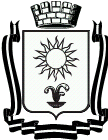 КОМИТЕТИМУЩЕСТВЕННЫХ ОТНОШЕНИЙАДМИНИСТРАЦИИГОРОДА-КУРОРТА КИСЛОВОДСКА357000 г. Кисловодскпр. Победы, 25, тел. 2-22-72ИНН 2628009601/КПП 262801001ОГРН 1022601311281, ОКПО 22103108_____________№ ____________